2019 NEW PRODUCTSCenterfire CarbineSyntech PCCIntroducing a 9mm Luger load specifically designed for use in carbines. New Syntech PCC™ is built to meet the exhaustive demands of fast-pace Pistol Caliber Carbine competitions, with flawless function in carbine platforms. Velocity and accuracy are optimized for long gun barrel lengths, with a bullet profile that provides excellent accuracy and reliable feeding in a variety of carbine platforms. Like all Syntech loads, Syntech PCC features the one-of-a-kind TSJ® projectile, which uses a polymer jacket to eliminate metal fouling and drastically reduce damaging barrel heat and friction. The bullet style also minimizes splash-back on steel targets. Its exclusive Catalyst™ primer provides hot, reliable ignition without the use of lead.Features & Benefits9mm Luger load specifically designed for use in carbines Velocities optimized for longer barrelsBullet profile designed for reliable feeding in carbine platforms Catalyst high-performance lead-free primerTotal Synthetic Jacket prevents metal fouling Drastically reduces barrel heat and frictionMinimizes splash-back on hard targetsPart No.	Description	UPC	MSRPAE9SJPC1	9mm Luger 130-grain Syntech PCC, 50-count, 1130 fps	6-04544-64289-6	$19.95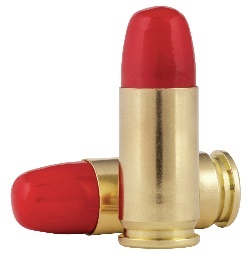 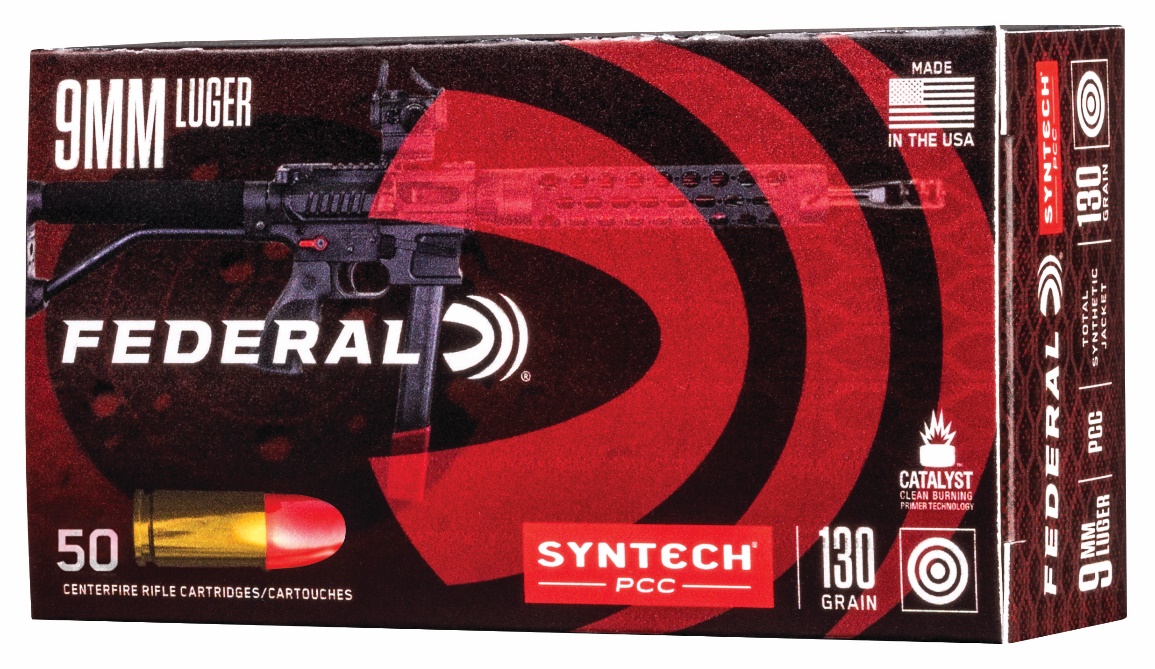 